NOM :Prénom :Classe :Fiche contratFiche contratObjectif des séquences : -élaborer la fiche technique de la jupe Lou, -concevoir et industrialiser la jupe (patronnage, placement et découpe numérique), -réaliser le prototype.Objectif des séquences : -élaborer la fiche technique de la jupe Lou, -concevoir et industrialiser la jupe (patronnage, placement et découpe numérique), -réaliser le prototype.Objectif des séquences : -élaborer la fiche technique de la jupe Lou, -concevoir et industrialiser la jupe (patronnage, placement et découpe numérique), -réaliser le prototype.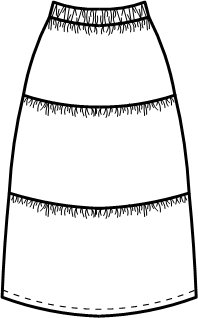 Temps prévisionnel des exercices : 18h00Ressources :Fiche contratFiches TPLogiciels de DAO et CAO, placementCoupe automatiqueAtelier de prototypagePré-requis:Savoir analyser un modèleSavoir lire un dessin techniqueSavoir utiliser les menus de base d’un logiciel informatique (ouvrir, créer, enregistrer, …)Savoir lire un DT simpleSavoir reconnaître un tissu (sens, lisière, laize,…)Savoir utiliser la piqueuse plate et la surjeteuseTravail demandéTravail demandéExigencesElaborer la fiche technique en DAO-Tracer le croquis de la jupe LOU-Tracer les plans de coupe- Reproduire les sections demandées et les placer correctementConcevoir les éléments de la jupe et l’industrialiser en CAO- créer le modèle- ajouter un fichier taille- créer chaque élément- placer les DL- ajouter les valeurs de couture- créer la varianteRéaliser le placement numérique- paramétrer les chemins d’accès- compléter les caractéristiques du placement- effectuer le placementRéaliser la découpe numérique- enregistrer les fichiers modèle et placement- démarrer le logiciel, paramétrer le placement- démarrer le prospin- préparer les plis à couper- couper, évacuerRéaliser la jupeElaborer la fiche technique en DAO-Tracer le croquis de la jupe LOU-Tracer les plans de coupe- Reproduire les sections demandées et les placer correctementConcevoir les éléments de la jupe et l’industrialiser en CAO- créer le modèle- ajouter un fichier taille- créer chaque élément- placer les DL- ajouter les valeurs de couture- créer la varianteRéaliser le placement numérique- paramétrer les chemins d’accès- compléter les caractéristiques du placement- effectuer le placementRéaliser la découpe numérique- enregistrer les fichiers modèle et placement- démarrer le logiciel, paramétrer le placement- démarrer le prospin- préparer les plis à couper- couper, évacuerRéaliser la jupeRespect des traits normalisésRespect des mesuresRespect des normesRespect de la procédureRespect des mesures de chaque élémentRespect des DFValeurs de couture en correspondance avec la fiche techniqueCartouches complétésNombre de pièces à couper correct sur la variante.Fichiers enregistrés dans le répertoire LectraRespect descontraintes matière et vêtement à placerRespect des DL.Objectif d’efficience atteint (80%)Respect des procédures d’utilisation du logiciel et de la machine.Aucun pli sur les couchesRespect du DLÉvacuation en bout : Les bûches sont constituéesRespect de la fiche technique et de l’ordre de montage